    	Diagramme à tiges et à feuilles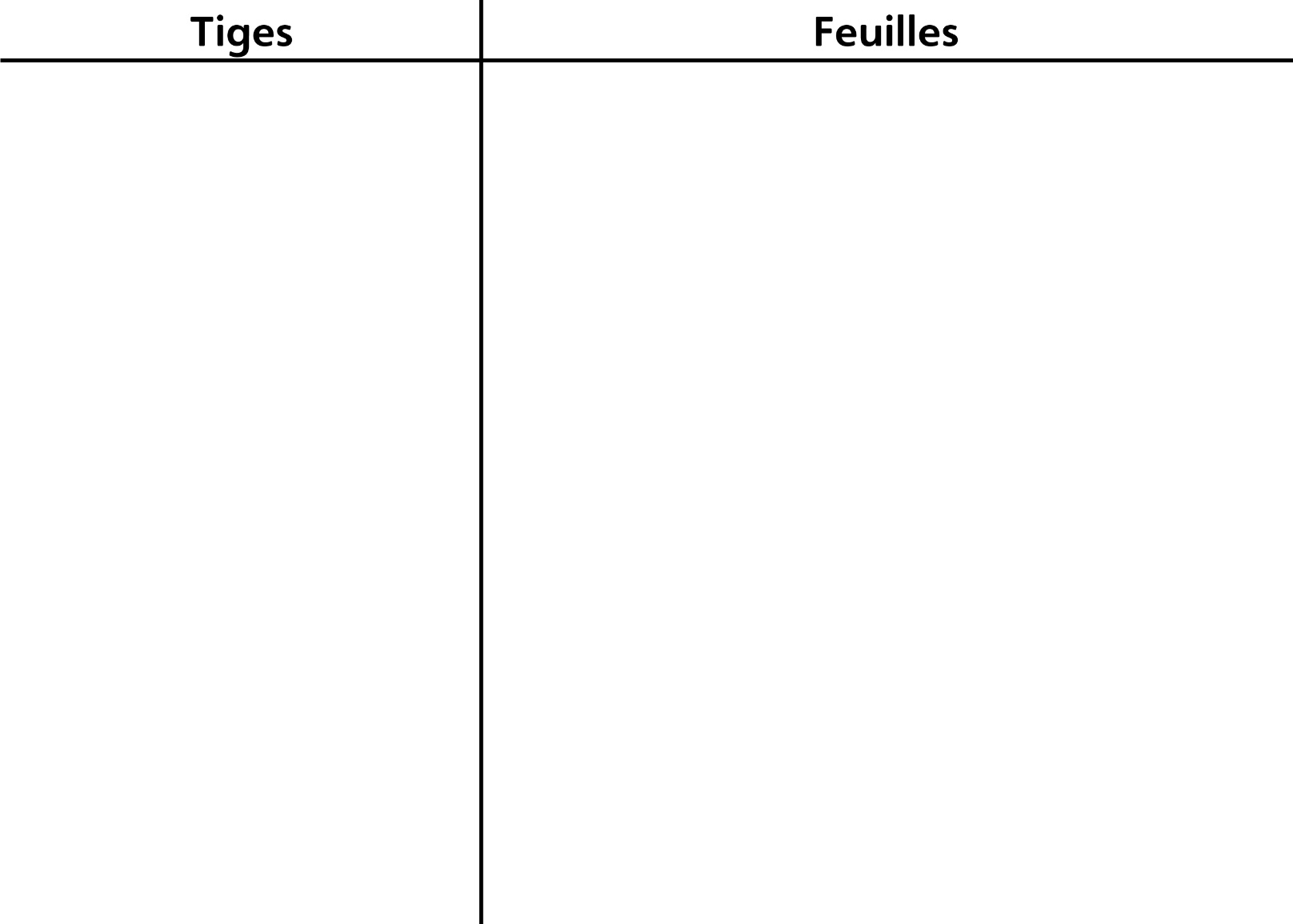 